1.Yüksek riskli alanda; su ve deterjan ile temizlik yapıldıktan sonra düşük düzey dezenfeksiyon(1 lt. suya 10ml. Çamaşır suyu veya 3lt. suya 1 klor tablet) yapılmalıdır. Her  depoda ayrı su hazırlanmalıdır.2.Orta riskli alanda;su ve deterjan ile temizlik yapılmalıdır.3.Kan ve vücut sıvıları ile  bulaş var ise ; ilk olarak emici yüzeyli kağıt havlu /pamuk vb.ile silinmeli,sonra 3lt. suya 300ml. Çamaşır suyu veya 3lt.suya 10 klor tb.ile hazırlanmış solüsyon ile temizlenmelidir.Atıklar teslim edildikten sonra ve/veya  depo önü,depo içi ve zemin genel temizliği(süpürge,yıkıma,paspas) her gün yapılacaktır. Depo önünde yer alan mazgal içi temizliği haftada bir kez Çarşamba günü yapılacaktır. Depo temizliği yapan personeller kişisel koruyucu ekipmanlarını(eldiven, gözlük,maske,koruyucu ayakkabı ya da çizme)kullanmak zorundadır.                                           Alanya Alaaddin Keykubat Üniversitesi  Diş Hekimliği Uygulama ve Araştırma MerkeziAtık Deposu Temizlik Formu 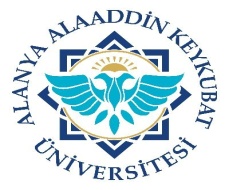 Alanya Alaaddin Keykubat Üniversitesi  Diş Hekimliği Uygulama ve Araştırma MerkeziAtık Deposu Temizlik Formu Alanya Alaaddin Keykubat Üniversitesi  Diş Hekimliği Uygulama ve Araştırma MerkeziAtık Deposu Temizlik Formu Alanya Alaaddin Keykubat Üniversitesi  Diş Hekimliği Uygulama ve Araştırma MerkeziAtık Deposu Temizlik Formu Alanya Alaaddin Keykubat Üniversitesi  Diş Hekimliği Uygulama ve Araştırma MerkeziAtık Deposu Temizlik Formu Alanya Alaaddin Keykubat Üniversitesi  Diş Hekimliği Uygulama ve Araştırma MerkeziAtık Deposu Temizlik Formu Alanya Alaaddin Keykubat Üniversitesi  Diş Hekimliği Uygulama ve Araştırma MerkeziAtık Deposu Temizlik Formu Doküman No:Doküman No:Doküman No:DOH.FR.04DOH.FR.04Alanya Alaaddin Keykubat Üniversitesi  Diş Hekimliği Uygulama ve Araştırma MerkeziAtık Deposu Temizlik Formu Alanya Alaaddin Keykubat Üniversitesi  Diş Hekimliği Uygulama ve Araştırma MerkeziAtık Deposu Temizlik Formu Alanya Alaaddin Keykubat Üniversitesi  Diş Hekimliği Uygulama ve Araştırma MerkeziAtık Deposu Temizlik Formu Alanya Alaaddin Keykubat Üniversitesi  Diş Hekimliği Uygulama ve Araştırma MerkeziAtık Deposu Temizlik Formu Alanya Alaaddin Keykubat Üniversitesi  Diş Hekimliği Uygulama ve Araştırma MerkeziAtık Deposu Temizlik Formu Alanya Alaaddin Keykubat Üniversitesi  Diş Hekimliği Uygulama ve Araştırma MerkeziAtık Deposu Temizlik Formu Alanya Alaaddin Keykubat Üniversitesi  Diş Hekimliği Uygulama ve Araştırma MerkeziAtık Deposu Temizlik Formu Yayın Tarihi:Yayın Tarihi:Yayın Tarihi:09.07.202109.07.2021Alanya Alaaddin Keykubat Üniversitesi  Diş Hekimliği Uygulama ve Araştırma MerkeziAtık Deposu Temizlik Formu Alanya Alaaddin Keykubat Üniversitesi  Diş Hekimliği Uygulama ve Araştırma MerkeziAtık Deposu Temizlik Formu Alanya Alaaddin Keykubat Üniversitesi  Diş Hekimliği Uygulama ve Araştırma MerkeziAtık Deposu Temizlik Formu Alanya Alaaddin Keykubat Üniversitesi  Diş Hekimliği Uygulama ve Araştırma MerkeziAtık Deposu Temizlik Formu Alanya Alaaddin Keykubat Üniversitesi  Diş Hekimliği Uygulama ve Araştırma MerkeziAtık Deposu Temizlik Formu Alanya Alaaddin Keykubat Üniversitesi  Diş Hekimliği Uygulama ve Araştırma MerkeziAtık Deposu Temizlik Formu Alanya Alaaddin Keykubat Üniversitesi  Diş Hekimliği Uygulama ve Araştırma MerkeziAtık Deposu Temizlik Formu Revizyon Tarihi:Revizyon Tarihi:Revizyon Tarihi:01.10.202101.10.2021Alanya Alaaddin Keykubat Üniversitesi  Diş Hekimliği Uygulama ve Araştırma MerkeziAtık Deposu Temizlik Formu Alanya Alaaddin Keykubat Üniversitesi  Diş Hekimliği Uygulama ve Araştırma MerkeziAtık Deposu Temizlik Formu Alanya Alaaddin Keykubat Üniversitesi  Diş Hekimliği Uygulama ve Araştırma MerkeziAtık Deposu Temizlik Formu Alanya Alaaddin Keykubat Üniversitesi  Diş Hekimliği Uygulama ve Araştırma MerkeziAtık Deposu Temizlik Formu Alanya Alaaddin Keykubat Üniversitesi  Diş Hekimliği Uygulama ve Araştırma MerkeziAtık Deposu Temizlik Formu Alanya Alaaddin Keykubat Üniversitesi  Diş Hekimliği Uygulama ve Araştırma MerkeziAtık Deposu Temizlik Formu Alanya Alaaddin Keykubat Üniversitesi  Diş Hekimliği Uygulama ve Araştırma MerkeziAtık Deposu Temizlik Formu Revizyon No:Revizyon No:Revizyon No:11Alanya Alaaddin Keykubat Üniversitesi  Diş Hekimliği Uygulama ve Araştırma MerkeziAtık Deposu Temizlik Formu Alanya Alaaddin Keykubat Üniversitesi  Diş Hekimliği Uygulama ve Araştırma MerkeziAtık Deposu Temizlik Formu Alanya Alaaddin Keykubat Üniversitesi  Diş Hekimliği Uygulama ve Araştırma MerkeziAtık Deposu Temizlik Formu Alanya Alaaddin Keykubat Üniversitesi  Diş Hekimliği Uygulama ve Araştırma MerkeziAtık Deposu Temizlik Formu Alanya Alaaddin Keykubat Üniversitesi  Diş Hekimliği Uygulama ve Araştırma MerkeziAtık Deposu Temizlik Formu Alanya Alaaddin Keykubat Üniversitesi  Diş Hekimliği Uygulama ve Araştırma MerkeziAtık Deposu Temizlik Formu Alanya Alaaddin Keykubat Üniversitesi  Diş Hekimliği Uygulama ve Araştırma MerkeziAtık Deposu Temizlik Formu Sayfa No:Sayfa No:Sayfa No:11TIBBİ ATIK DEPOSU TIBBİ ATIK DEPOSU TIBBİ ATIK DEPOSU EVSEL ATIK DEPOSUAMBALAJ ATIK DEPOSU  EVSEL ATIK DEPOSUAMBALAJ ATIK DEPOSU  EVSEL ATIK DEPOSUAMBALAJ ATIK DEPOSU  EVSEL ATIK DEPOSUAMBALAJ ATIK DEPOSU  EVSEL ATIK DEPOSUAMBALAJ ATIK DEPOSU  TEHLİKELİ ATIK DEPOSU TEHLİKELİ ATIK DEPOSU TEHLİKELİ ATIK DEPOSU TEHLİKELİ ATIK DEPOSU Yüksek riskli alanYüksek riskli alanYüksek riskli alanOrta riskli alanOrta riskli alanOrta riskli alanOrta riskli alanOrta riskli alanYüksek riskli alanYüksek riskli alanYüksek riskli alanYüksek riskli alanTARİH                    DEPO ÖNÜ                    DEPO ÖNÜ                    DEPO ÖNÜ                    DEPO ÖNÜ         DEPO İÇİ         DEPO İÇİ         DEPO İÇİ         DEPO İÇİTEMİZLİKGÖREVLİSİ İSİM/İMZATEMİZLİKGÖREVLİSİ İSİM/İMZAKONTROL EDEN İSİM/İMZATARİHSAATSÜPÜRGEYIKAMAMAZGAL TEMİZLİĞİZEMİN PASPASTOPLAMA EKİPMAN KONTEYNERTOPLAMA EKİPMAN KONTEYNERKAPITEMİZLİKGÖREVLİSİ İSİM/İMZATEMİZLİKGÖREVLİSİ İSİM/İMZAKONTROL EDEN İSİM/İMZA12345678910111213141516171819202122232425262728293031